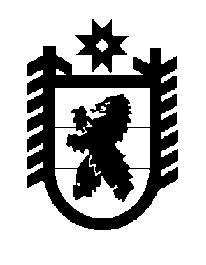 Российская Федерация Республика Карелия    ПРАВИТЕЛЬСТВО РЕСПУБЛИКИ КАРЕЛИЯРАСПОРЯЖЕНИЕот  14 февраля 2017 года № 77р-Пг. Петрозаводск 	Внести  в пункт 12 плана мероприятий по дальнейшему развитию системы предоставления государственных и муниципальных услуг по принципу «одного окна» в государственном бюджетном учреждении Республики Карелия «Многофункциональный центр предоставления государственных и муниципальных услуг Республики Карелия» на 2016 – 2018 годы, утвержденного распоряжением Правительства Республики Карелия от 24 октября 2016 года № 821р-П, изменение, изложив его в следующей редакции:           Глава Республики Карелия                                                                  А.П. Худилайнен«12.Разработка поло-жения о региональ-ном конкурсе «Луч-ший универсальный специалист  много-функционального центра предоставле-ния государственных и муниципальных услуг в Республике Карелия»утвержденное поло-жение о региональ-ном конкурсе «Луч-ший универсальный специалист  много-функционального центра предоставле-ния государствен-ных и муниципаль-ных услуг в Респуб-лике Карелия»I квартал 2017 годаМинистер-ство эконо-мического развития и промыш-ленности Республики Карелия ».